MILWAUKEE COUNTY FISCAL NOTE FORMDATE:	March 2, 2023	Original Fiscal Note 		Substitute Fiscal Note 	SUBJECT:	Request to abolish 1.0 FTE Assistant Auditor, pay grade 15 (vacant) and create 1.0 FTE Sr. Accountant pay grade 28MFISCAL EFFECT:	No Direct County Fiscal Impact		Increase Capital Expenditures		Existing Staff Time Required			Decrease Capital Expenditures	Increase Operating Expenditures	(If checked, check one of two boxes below)		Increase Capital Revenues 		Absorbed Within Agency’s Budget		Decrease Capital Revenues		Not Absorbed Within Agency’s Budget		Decrease Operating Expenditures		Use of contingent funds	Increase Operating Revenues	Decrease Operating RevenuesIndicate below the dollar change from budget for any submission that is projected to result in increased/decreased expenditures or revenues in the current year.DESCRIPTION OF FISCAL EFFECT	In the space below, you must provide the following information.  Attach additional pages if necessary.Briefly describe the nature of the action that is being requested or proposed, and the new or changed conditions that would occur if the request or proposal were adopted.State the direct costs, savings or anticipated revenues associated with the requested or proposed action in the current budget year and how those were calculated.   If annualized or subsequent year fiscal impacts are substantially different from current year impacts, then those shall be stated as well. In addition, cite any one-time costs associated with the action, the source of any new or additional revenues (e.g. State, Federal, user fee or private donation), the use of contingent funds, and/or the use of budgeted appropriations due to surpluses or change in purpose required to fund the requested action.  Discuss the budgetary impacts associated with the proposed action in the current year.  A statement that sufficient funds are budgeted should be justified with information regarding the amount of budgeted appropriations in the relevant account and whether that amount is sufficient to offset the cost of the requested action.  If relevant, discussion of budgetary impacts in subsequent years also shall be discussed.  Subsequent year fiscal impacts shall be noted for the entire period in which the requested or proposed action would be implemented when it is reasonable to do so (i.e. a five-year lease agreement shall specify the costs/savings for each of the five years in question).  Otherwise, impacts associated with the existing and subsequent budget years should be cited. Describe any assumptions or interpretations that were utilized to provide the information on this form.  The Office of Comptroller is requesting to abolish 1.0 FTE Assistant Auditor, pay grade 15 (vacant) and create 1.0 FTE Sr. Accountant pay grade 28M.For 2023, it was assumed that the salary and social security expenditure for the abolished position would be $44,802.  Assuming that the newly created position is filled in pay period 16 at the base amount, the anticipated cost is $28,742, which results in a direct fiscal savings in 2023 of $16,060.  For 2024, the difference between the two positions results in annual cost increase of $19,705. The 2023 Adopted Budget includes appropriations for salary and social security of $44,802.  Assuming that the position in not filled until pay period 16 at the base amount results in a budgetary savings of $16,060 for 2023.  For 2024, the Comptroller’s requested budget will need to fund the difference in cost between the abolished position and created position of $19,705.This fiscal note assumes that the Sr. Accountant position will be filled at the base amount during pay period 16. If the position is filled at an earlier or later time, or at a different amount, the savings estimated here will be different.Department/Prepared By 	Cynthia J. Pahl
Authorized Signature	____________________________________________________

Did DAS-Fiscal Staff Review?		Yes		No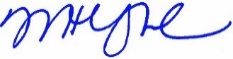 Did CBDP Review?2			Yes		No        Not Required	Expenditure or Revenue CategoryCurrent YearSubsequent YearOperating BudgetExpenditure	($16,060)	$19,705Operating BudgetRevenueOperating BudgetNet Cost	($16,060)	$19,705Capital Improvement BudgetExpenditure	$0	$0Capital Improvement BudgetRevenue	$0	$0Capital Improvement BudgetNet Cost	$0	$0